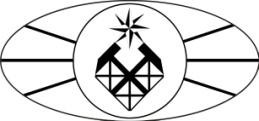 МИНОБРНАУКИ РОССИИФедеральное государственное бюджетное образовательное учреждение высшего образования«Российский государственный геологоразведочный университет имени Серго Орджоникидзе»(МГРИ-РГГРУ)Факультет Институт геологии и минеральных ресурсов«Утверждаю»                                                                                              Директор института(Верчеба А.А.)            «         » ___________ 2018 г.РАБОЧАЯ ПРОГРАММА ПРАКТИКИБ2.Б.05(Н) ПРАКТИКА ПО ПОЛУЧЕНИЮ ПРОФЕССИОНАЛЬНЫХ УМЕНИЙ И ОПЫТА ПРОФЕССИОНАЛЬНОЙ ДЕЯТЕЛЬНОСТИ (НАУЧНО-ИССЛЕДОВАТЕЛЬСКАЯ РАБОТА)Направление подготовки: 21.05.02 «Прикладная геология»Программа подготовки: «Геологическая съемка, поиски и разведка месторождений твердых полезных ископаемых»Формы обучения: очная, очно-заочная, заочнаяОбщая трудоемкость освоения практики21 з.е. (756 ак. ч)	Курс	5Количество недель	-	Семестр	9,АПромежуточная аттестацияМосква, 2018 г.Зачет с оценкойЦЕЛИ НАУЧНО-ИССЛЕДОВАТЕЛЬСКОЙ РАБОТЫ СТУДЕНТАЦелью научно-исследовательской работы является:получение новых научно-производственных результатов для прикладных исследований в области геологииосвоение методологии научного творчества, получение навыков проведения научных исследований в составе научного коллектива;освоение теоретических и экспериментальных методов исследования геологического строения недр.Задачами научно-исследовательской работы являются:выявление наиболее одаренных и талантливых студентов, использование их творческого и интеллектуального потенциала для решения актуальных задач геологической науки и практики;формирование у студентов интереса к научному творчеству, обучение методике самостоятельного решения научно-исследовательских задач, навыкам работы в коллективе;организация обучения студентов теории и практики проведения научных исследований;развитие у студентов творческого мышления и самостоятельности, углубление и закрепление полученных при обучении теоретических и практических знаний;подготовка из числа наиболее способных и успевающих студентов резерва научно- педагогических работников.МЕСТО НАУЧНО-ИССЛЕДОВАТЕЛЬСКОЙ РАБОТЫ В СТРУКТУРЕ ООП ВПОНаучно-исследовательская работа является обязательной частью подготовки студентов к профессиональной научно-исследовательской деятельности.Научно-исследовательская работа основана на теоретических знаниях и практических навыках,	полученных студентами при изучении специальных дисциплин профессионального цикла, а также навыках научно-практической деятельности, полученных при прохождении производственных практик.Научно-исследовательская работа логически взаимосвязана с дисциплинами базовой части профессионального цикла и основана на знаниях, умениях и готовности студентов в практической деятельности структурного подразделения производственной или научной организации использовать информационную базу профессиональных дисциплин и дисциплин специализаций.Для участия в научно-исследовательской работе студент обязан усвоить дисциплины соответствующих специализаций учебного плана цикла профессиональных дисциплин.КОМПЕТЕНЦИИ	ОБУЧАЮЩЕГОСЯ,	ФОРМИРУЕМЫЕ	В	РЕЗУЛЬТАТЕ ОСВОЕНИЯ ДИСЦИПЛИНЫВ процессе освоения данной дисциплины студент формирует следующие общекультурные и профессиональные компетенции при освоении ООП ВПО, реализующей ФГОС ВПО:- ОК-1, ОК-5, ОК-6, ОК-7, ОК-9, ОК-10, ОК-13, ОК-14, ОК-15, ОК-16, ОК-17.- ПК- 2, ПК-5, ПК-6, ПК-7, ПК-8, ПК-12, ПК-13, ПК-14, ПК-15, ПК-16, ПК-17, ПК-18, ПК-19, ПК-20, ПК-21, ПК-26, ПК-27, ПК-28, ПК-29, ПК-30.Соответствие результатов при выполнении научно-исследовательской работы формируемым общекультурным компетенциям ООП представлено в таблице 1.Таблица 1357Соответствие результатов при выполнении научно-исследовательской работыформируемым профессиональным компетенциям ООП представлено в таблице 2.Таблица 291113156.	СТРУКТУРА	И	СОДЕРЖАНИЕ	НАУЧНО-ИССЛЕДОВАТЕЛЬСКОЙ РАБОТЫОбщая трудоемкость НИР составляет 2 недели, 3 зачетных единицы.Научно-исследовательская работа проводится под руководством научного руководителя студента, который, как правило, должен иметь учебную степень и (или) ученое звание и проводит научные исследования.Руководитель обязан обеспечить организацию работы, ее качественную научную и методическую постановку, а также знание и соблюдение студентом требований охраны труда и техники безопасности.Ответственность за качество организации научно исследовательской работы студента несут руководитель ООП ВПО и научный руководитель студента.Содержание организации научно исследовательской работы студента определяется научным руководителем и предполагает осуществление следующих видов работ:осуществление научно-исследовательских работ в рамках научной темы кафедры (сбор, анализ научно-теоретического материала, сбор эмпирических данных, интерпретация экспериментальных и эмпирических данных);выполнение научно-исследовательских видов деятельностей в рамках научных грантов, осуществляемых на кафедре;участие в решение научно-исследовательских работ, выполняемых кафедрой в рамках договоров с образовательными учреждениями, научно- образовательными центрами (НОЦ), учебно-производственными центрами (УПЦ) и исследовательскими коллективами;осуществление инициативного исследования по актуальной проблеме в рамках задания дипломной работы;ведение библиографической работы с привлечением современных информационных и коммуникационных технологий;руководство научно-исследовательской работы студентов младших курсов;участие	в	организации	и	проведении	научных,	научно-практических конференциях, круглых столах, дискуссиях, диспутах, организуемых кафедрой;участие в конкурсах научно-исследовательских работ;участие в конференциях различного уровня с докладами;представлять итоги проделанной работы в виде отчетов, рефератов, статей, оформленных в соответствии с имеющимися требованиями.17На семестр студентом совместно с руководителем составляется план НИРС в течение первой недели семестра. План НИРС на семестр утверждается заведующим кафедрой (после согласования с научным руководителем студента). Задачи и содержание НИРС в семестре должны быть сформулированы одновременно с заполнением содержания образовательной части программы индивидуального плана.При планировании организации научно-исследовательской работы студента необходимо включение видов работ и исследований, при выполнении которых студент должен приобрести компетенции в соответствии с табл. 1 и 2.ОБРАЗОВАТЕЛЬНЫЕ, НАУЧНО-ИССЛЕДОВАТЕЛЬСКИЕ И НАУЧНО- ПРОИЗВОДСТВЕННЫЕ ТЕХНОЛОГИИ, ИСПОЛЬЗУЕМЫЕ В НИРПри выполнении различных видов научно-исследовательской работы используются личностно ориентированные технологии обучения и информативно- развивающие технологии. Особенность личностно-ориентированной технологии - организация обучения, в процессе которого обеспечивается всемерный учѐт способностей обучаемых, создание необходимых условий для развития их индивидуальных способностей.Главная цель - формирование в процессе обучения активной личности, способной самостоятельно строить и корректировать свою учебно-познавательную деятельность. Ориентация технологий - на развитие активности личности в учебном процессе.Главная цель информационно-развивающих технологий - подготовка эрудированного специалиста, владеющего стройной системой знаний, умений и навыков, обладающего большим запасом научно-технической информации.Ориентация технологий — на формирование системы знаний, их максимальное обогащение, запоминание и свободное оперирование ими.УЧЕБНО-МЕТОДИЧЕСКОЕ ОБЕСПЕЧЕНИЕ САМОСТОЯТЕЛЬНОЙ РАБОТЫ СТУДЕНТОВКонтрольные вопросы и задания для проведения текущей аттестации по разделам НИРМ, осваиваемым студентом самостоятельно:Основное	содержание	документов	нормативного	обеспечения образовательной деятельности МГРИ-РГГРУ.Изучение структуры и содержания ФГОС по направлению «Геология».Анализ	учебного	плана	подготовки	магистра	и	рабочей	программы обеспечиваемого курса.ТЕКУЩИЙ И ИТОГОВЫЙ КОНТРОЛЬОсновная задача контроля заключается в разработке предложений для коррекции организации научно исследовательской работы студента с целью достижения научных результатов.Контроль организации научно исследовательской работы студента предусматривает итоговый и текущий контроль хода выполнения НИР.Текущий контроль проведения НИРМ осуществляется на любой стадии работ и проводится руководителем студента. Студент обязан предоставить научному руководителю необходимые материалы и документы для проведения контроля.Итоговый контроль осуществляется один раза в семестре и предусматривает письменный отчет о полученных результатах с его обсуждением на заседании кафедры согласно плану аттестации. Результаты итогового контроля оформляются документально (доклад студента, протокол заседания кафедры) и учитываются для последующегозаключения о работе студента в семестре.Наиболее значимыми являются следующие результаты научно-исследовательской работы:написанные научные статьи;доклады на научно-технических конференциях, семинарах;полученные патенты (или документы на полезную модель);руководство НИРС младших курсов;документы, подтверждающие достижения в научной деятельности: грамоты, письма, призы, поощрения и т.п.;публикации, подготовленные студентом (в соавторстве или самостоятельно) в зарубежных журналах;публикации в реферируемых отечественных журналах;выступление с докладом на научной конференции (симпозиуме) не ниже Российского уровня;участие в выполнении любых видов научно-исследовательских работ в том числе: хоздоговорных; госбюджетных; в межвузовских студенческих объединениях.Отрицательное заключение может быть принято в следующих случаях:не	предоставление	студентом	необходимых	отчетных	материалов	в установленный срок без уважительной причины;выполнение этапа НИР в неполном объеме по заключению руководителя;отсутствие значимых научных результатов по заключению кафедры.УЧЕБНО-МЕТОДИЧЕСКОЕ И ИНФОРМАЦИОННОЕ ОБЕСПЕЧЕНИЕ НИР.Основная: Геология полезных ископаемых: учебник для студ. высш. учеб. заведений / В.В. Авдонин, В.И. Старостин. – М.: Изд. Центр «Академия», 2010.Российская геологическая энциклопедия. М., СпБ.: ВСЕГЕИ. – Т. 1. – 2010. Российская геологическая энциклопедия. М., СпБ.: ВСЕГЕИ. – Т. 2. – 2011. Российская геологическая энциклопедия. М., СпБ.: ВСЕГЕИ. – Т. 3. – 2012. Дополнительная:Аристов В.В. Поиски твердых полезных ископаемых. М.: Недра, 1975.Баженова О.К., Бурлин Ю.К., Соколов Б.А., Хаин В.Е. Геология и геохимия нефти и газа. М.: Изд-во МГУ. 2004.Гайворонский Н.Н., Леоненко Г.Н., Замахаев В.С. Коллекторы нефти и газа. Их вскрытие опробование. М.: Геоинформмарк. – 2002.Геология. Основные понятия и термины: справочное пособие. / В.Б. Караулов, М.И. Никитина. – М.: URSS. КомКнига. 2006.Геологическое картирование хаотических комплексов. М., 1992. (Роскомнедра, Геокарт). Геологическое картирование вулкано-плутонических поясов. М.,1994, (Роскомнедра, Геокарт, МАНПО).Жданов М.А. Нефтепромысловая геология и подсчет запасов нефти и газа. М.: Недра. 1981.Иванова М.М., Чоловский И.П., Брагин Ю.И. Нефтепромысловая геология. М.: Недра. – 2000.Инженерная геодинамика: учебник / Г.К Бондарик, В.В. Пендин, Л.А. Ярг. – М.: КДУ, 2007.Каламкаров Л.В. Нефтегазоносные провинции и области России и зарубежных стран. М.: Нефть и газ. 2005.19Методическое руководство по геологической съемке масштаба 1:50000 (под редакцией А.С.Кумпана), т.1-2, Л.: Недра, 1974.Основы металлогенического анализа при геологическом картировании. Металлогения геодинамических обстановок. М.,1995. (Роскомнедра, Геокарт, МАНПО).Основные черты геологического строения и минерально-сырьевой потенциал Северного, Приполярного и Полярного Урала / под ред. Морозов А.Ф., Петров О.В., Мельгунов А.Н. СПб.: Изд-во ВСЕГЕИ, 2010, (приложения на CD-R (карты и схемы, 8 приложений).Петрографический кодекс. Магматические, метаморфические, метасоматические, импактные образования. Изд-е 2. СПб.: Изд-во ВСЕГЕИ, 2008.Принципы расчленения и картирования гранитоидных интрузий и выделения петролого- металлогенических вариантов гранитоидных серий / Марин Ю.Б., Добрецов Г.Л. и др.СПб.: Изд-во ВСЕГЕИ, 2007.Прогнозирование и комплексное изучение рудных районов, перспективных на выявление урановых месторождений типа несогласия: методическое руководство. – М.: Геокарт, 2006.Справочник по геологии нефти и газа. Ред. Н.А. Еременко. - М.: Недра, 1984.Тектонические структуры на геологической карте России и ближнего зарубежья (Северной Евразии): учебное пособие. / В.М. Цейслер, А.В. Туров. – М.: КДУ, 2007. Фортунатова Н.К. Подсчет запасов нефти и газа: методическое пособие. М.: Изд-во МГГРА, 2003.Чоловский И.П., Иванова М.М., Гутман И.С. и др. Нефтепромысловая геология и гидрогеология залежей углеводородов. М.: Нефть и газ. 2000.Бакиров А.А., Рябухин Г.Е, Музыченко Н.М. и др. Нефтегазоносные провинции и области СССР: учебник. - М.: Недра, 1979.Инструкция по организации и производству геолого-съемочных работ и составлению Государственной геологической карты СССР масштаба 1:50000 (1:25000). Л.: ВСЕГЕИ - 1986.Габриэлянц Г.А., Дикенштейн Г.Х. и др. Региональная геология нефтегазовых территорий СССР. - М.: Недра, 1991.Инструкция по составлению и подготовке к изданию листов государственной геологической карты Российской Федерации масштаба 1:200000. М.: - 1995. Методическое руководство по геоморфологическим исследованиям. М.: Недра, 1972 Михайлов А.Е. Структурная геология и геологическое картирование. М.: Недра, 1984 Михайлов А.Е. и др. Аэрометоды при геологических исследованиях. М.: Недра, 1975 Особенности изучения и геологического картирования коллизионных гранитоидов.М.,1992, (Роскомнедра, Геокарт).Спутник нефтегазопромыслового геолога. Ред. И.П. Чоловский. - М.: Недра, 1988.Интернет-ресурсыЭлектронно-библиотечная система издательства «Лань». www.e.lanbook.comНаучная электронная библиотека eLibrary. www.elibrary.ru Геологическая электронная библиотека. www.geokniga.org www.allgeology.ruwww.geoinform.ru www.geogis.ru www.geolmap.narod.ru www.centrgeoeco.ru www.geol.msu.ru www.geo.web.ru www.geohydrology.ru www.georus.ruwww.geonaft.ru www.vsegei.ruМАТЕРИАЛЬНО-ТЕХНИЧЕСКОЕ ОБЕСПЕЧЕНИЕ НИРВо время выполнения НИР имеет возможность применять современную геолого- геохимическую и геофизическую, спектрометрическую аппаратуру и использовать компьютерные программы обработки геолого-геофизической, гидрогеологической и инженерно-геологической информации (Micromine, Datamine, Surpac e.t.c.)В аналитических лабораториях производственных и научно-исследовательских организаций студенты обучаются подготовке проб и методам выполнения анализов по определению вещественного состава руд и пород, минерального состава руд, химического состава подземных и грунтовых вод.Программа составлена в соответствии с требованиями ФГОС ВПО с учетом рекомендаций и ПрООП ВПО по направлению и профилю подготовки 130100 Прикладная геология.Авторы: профессор МГРИ-РГГРУ А.А. Верчеба, доцент МГРИ-РГГРУ А.В. Жданов Рецензент: проф., доктор г-м. наук Л.В. ОганесянПрограмма одобрена на заседании Ученого совета геологоразведочного факультета от 16 мая 2013 года, протокол № 8.21Кодыкомпе- тенцийНазваниекомпетенции«Допороговый» уровеньсформированности компетенцийКраткоесодержание/определение.Характеристика обязательного«порогового» уровнясформированности компетенций у выпускника вуза123ОКОБЩЕКУЛЬТУРЫЕ КОМПЕТЕНЦИИ ВЫПУСКНИКАОБЩЕКУЛЬТУРЫЕ КОМПЕТЕНЦИИ ВЫПУСКНИКАОБЩЕКУЛЬТУРЫЕ КОМПЕТЕНЦИИ ВЫПУСКНИКАОК-1обобщать, анализировать, воспринимать информацию,ставить цели и выбирать пути ее достижения «Допороговый»  уровень:Знать:	принципы целеполаганияУметь:	пониматьсмысл,          определятьцели,	выбирать средства		сбора информацииВладеть: навыками сбора и систематизации информации Пороговый уровень:Знать: методы сбора и систематизации информации из многочисленных источников.Уметь: интерпретировать и комментировать получаемую информацию, выявлятьтенденции, вскрывать причинно- следственные связи, выдвигать гипотезы и идеи.Владеть: навыками сбора и систематизации информации из многочисленных источников, обобщения	и	анализаполучаемой		информации, сопряжения поставленных целей с	прогнозируемыми результатамиОК-5вести	переговоры, устанавливать контакты, урегулировать конфликты «Допороговый»  уровень:Знать:	принципы установления контактов		впроизводственной сфереУметь:		определять цели,	находить	пути установления контактов	и	ведения переговоровВладеть:		навыками вести	переговоры, устанавливать контакты			иурегулироватьконфликты	в коллективе Пороговый уровень:Знать: психологические основы установления контактов в производственной сфере и урегулирования конфликтных ситуацийУметь: формулировать цель, задачи определения корректных путей установления контактов с партнѐрами	и	ведения переговоровВладеть: способами проведения переговоров,	установления контактов и подходы к урегулированию конфликтов в трудовом коллективеОК-6проявлятьинициативу, находить организационно- управленческие решения и нести за них ответственность «Допороговый»  уровень:Знать:	принципы организации производстваУметь:	проявлять инициативу в решении организационно- управленческих вопросовВладеть:	навыками ответственного решения организационно- управленческих вопросов Пороговый уровень:Знать: механизмы организации производства	и		принятия организационно-управленческих решений,					степень ответственности		за	принятые решенияУметь:	настойчиво	проявлять инициативу			в		решении организационно-управленческих вопросов		и	нести		за	них ответственность в соответствии с законодательствомВладеть:	экономическими	и социальными	методамиответственного	решения организационно-управленческих вопросов иОК-7использоватьнормативные правовыедокументы в своей деятельности «Допороговый»  уровень:Знать:	номенклатуру нормативныхдокументов	в профессиональнойсфереУметь: применять документы	для решения вопросовВладеть:	перечнем документов,применяемых	в профессиональнойдеятельности Пороговый уровень:Знать:	нормативную		и правовую		базупрофессиональной	сферы деятельностиУметь: использовать документы для	решения	вопросов профессиональной деятельностиВладеть: информационными источниками обновления и модернизации нормативной базы в сфере профессиональной деятельностиОК-9саморазвитие,повышение своей квалификации и мастерства «Допороговый»  уровень:Знать: тематический план курсов о повышенииквалификации работниковпредприятий	и учрежденийУметь: использовать информационные Пороговый уровень:Знать: перспективные планы проведения курсов о повышении квалификации	работников предприятий и учрежденийУметь:	использовать информационные		ресурсы, компьютерные технологии и Интернет для систематического саморазвитияресурсы	длясаморазвитияВладеть: методическими подходами повышения квалификации	имастерстваВладеть:	современнымиметодическими	подходами саморазвития и повышения квалификации		ипрофессионального мастерстваОК-10оценивать			свои личностные качества, находить пути		выбора средств	развития достоинств			и устранениянедостатков «Допороговый»  уровень:Знать:	своиличностные качестваУметь: находить пути выбора	средств развития собственных достоинствВладеть: средствами развития достоинств и устранения недостатков Пороговый уровень:Знать: личностные качества и их способы их саморазвитияУметь: оценивать и выбирать средства развития собственных достоинств и личностных качествВладеть: способами оценки личностных качеств, развития достоинств и устранения недостатковОК-11осознаватьсоциальную значимость будущей профессии, высокой мотивации к	выполнению профессиональной деятельности «Допороговый»  уровень:Знать: цели и задачи геологического изучения недрУметь:		обосновать социальную значимость будущей профессии Владеть:	критериями мотивации			квыполнению профессиональной деятельности Пороговый уровень:Знать: утверждѐнную стратегию развития геологоразведочной отрасли до 2020 г.Уметь:	конструктивно пропагандировать				в		среде обучающихся		социальную значимость будущей профессии Владеть: высокой мотивацией к выполнению профессиональной деятельности			в	сфере производства и наукиОК-12критическиосмысливать накопленный опыт, изменять		при необходимости профиль	своей профессиональной деятельности «Допороговый»  уровень:Знать:	основные направлениядеятельности в области прикладной геологииУметь: изменять при необходимости профиль	своей профессиональнойдеятельностиВладеть:		опытом применения	знаний	в Пороговый уровень:Знать: основные направления деятельности в области прикладной геологии и смежных областяхУметь:	использовать достижения геологической науки и практики в смежных областяхВладеть:	принципами осмысления полученного опыта и применения знаний в смежных областях науки и техникисмежных областяхОК-13использоватьосновные положения	и методы социальных, гуманитарных	и экономических наук при решении социальных	и профессиональных задач «Допороговый»  уровень:Знать:	основы социальных, гуманитарных		и экономических наукУметь: использовать положения социальных, гуманитарных		и экономических наук при	решении социальных		и профессиональныхзадач Пороговый уровень:Знать: теоретические основы социальных, гуманитарных и экономических наукУметь: внедрять базовые положения	социальных, гуманитарных и экономических наук для решения социальных и профессиональных задачВладеть:	современными методами и способами решения социальных и профессиональных задач в сфере недропользования и геологического изучения недрВладеть: методами решения социальных и профессиональныхзадачОК-14анализироватьмировоззренческие, социально	и личностнозначимые проблемы, самостоятельноформировать	и отстаивать собственные мировоззренческие позиции «Допороговый»  уровень:Знать:	основы мировоззренческих, социально и личностно значимых проблемУметь: анализировать мировоззренческие, социально и личностно значимые проблемыВладеть:	критериями формирования	и отстаивания собственных мировоззренческих позиций Пороговый уровень:Знать:	современные мировоззренческие, социально и личностно значимые проблемыУметь:	критически анализировать мировоззренческие, социально и личностно значимые проблемы обществаВладеть:	современными методами и способами формирования и отстаивания собственных мировоззренческих позицийОК-15понимать	ианализировать экономические проблемы	и процессы, являться активнымсубъектом экономической деятельности «Допороговый»  уровень:Знать:	основы экономической		теории геологоразведочной отраслиУметь: анализировать экономические Пороговый уровень:Знать:	современные экономические проблемы и процессы в недропользовании и геологоразведочной отраслиУметь: критически понимать и анализировать экономические проблемы и процессы, являться активным	субъектомпроблемы и процессыВладеть:	способами реализации экономическойдеятельностиэкономической деятельностиВладеть: новыми методами и способами	решения экономических проблем и управления экономическимипроцессами в профессиональной деятельностиОК-17осознавать ценности российской культуры, ее места во	всемирной культуреуважительно	и бережно относиться	к историческомунаследию	и культурнымтрадициям «Допороговый»  уровень:Знать:	основные положения культурологииУметь: уважительно и бережно относиться к историческомунаследию	икультурным традициямВладеть: принципами использования культурного наследия и культурных традиций Пороговый уровень:Знать: историю и ценности российской культуры, еѐ места во всемирной культуреУметь: осознавать ценности российской	культуры, уважительно и бережно относиться к историческому наследию и культурным традициямВладеть:	устойчивыминавыками	использования культурного наследия и культурных традиций в профессиональной сфереОК-18взаимодействовать в	различных сферах общественнойжизни,сотрудничать	и проявлять толерантность «Допороговый»  уровень:Знать: особенности взаимодействия	в общественной жизниУметь: сотрудничать в различных	сферах общественной жизни Пороговый уровень:Знать: принципы социального взаимодействия в общественной жизниУметь: организовывать и налаживать сотрудничество в различных сферах общественной жизниВладеть:	навыками толерантностиВладеть:			навыками взаимодействия			и сотрудничества в общественной жизни	на	принципах толерантностиОК-19реализовывать «Допороговый»  Пороговый уровень:права и соблюдать уровень:Знать:	права	и	обязанности,обязанностиЗнать:	нормы	инормы и правила поведения вгражданина,правила	поведения	впрофессиональной сферегражданскигражданском обществеУметь:	демонстрироватьвзвешенное	иУметь:	соблюдатьвзвешенное	и	ответственноеответственноеобязанности	иповедение	в	трудовомповедениереализовывать	праваколлективе	на	принципахгражданинасоблюдения	обязанностейВладеть:	навыкамигражданинагражданскивзвешенного	и ответственногоповеденияВладеть:	устойчивыминавыками		соблюдения обязанностей	гражданина,	наоснове граждански взвешенного и ответственного поведенияОК-20адаптация к новымэкономическим, социальным, политическим, культурным ситуациям, изменениям содержания социальной	и профессиональной деятельности «Допороговый»  уровень:Знать: содержание социальной	и профессиональнойдеятельностиУметь:	изменять содержание социальной и профессиональной деятельностиВладеть: принципами адаптации	к	новым экономическим, социальным, политическим, культурным ситуациям Пороговый уровень:Знать: новые экономические, социальные,	политические, культурные реалииУметь:		творчески корректировать	содержание социальной и профессиональной деятельностиВладеть:	современными способами адаптации к новым экономическим, социальным, политическим,		культурным ситуациямОК-21владеть одним из иностранныхязыков на уровне, достаточном для изучениязарубежного опыта в профессиональной деятельности,		а также	дляосуществления контактов «Допороговый»  уровень:Знать:	базовый уровень иностранного языкаУметь: использовать иностранный язык в профессиональнойсфереВладеть:	навыками использования устной и письменной		речи	на иностранном языке для осуществления контактов Пороговый уровень:Знать: иностранный язык как средство	делового	и профессионального общенияУметь:	использоватьиностранный	язык	в профессиональной сфере на уровне, достаточном для изучения зарубежного опыта в профессиональной деятельностиВладеть:			устойчивыми навыками использования устной и письменной речи на иностранном языке для изучения зарубежного		опыта	в профессиональной деятельности и	осуществленияпрофессиональных контактовОК-22владеть средствами «Допороговый»  Пороговый уровень:самостоятельного, уровень:Знать:	средстваметодическиЗнать:	основысамостоятельного,	методическиправильногоздорового образа жизниправильного	использованияиспользованияУметь:методов физического воспитанияметодовсамостоятельно	ии укрепления здоровья,	основыфизическогометодически правильноздорового образа жизнивоспитания	ииспользовать	методыУметь:	методическиукрепленияздоровья,достигать должный уровеньфизической подготовленности для	обеспечения полноценной социальной	и профессиональной деятельностифизическоговоспитания		и укрепления здоровья, Владеть:	базовыми принципамидостижения		должного уровня	физической подготовленности	для обеспечения полноценной социальной				и профессиональнойдеятельностиобоснованно	использоватьметоды физического воспитания и	укрепления		здоровья	для полноценной	социальной		и профессиональной деятельности Владеть:				современными методиками						достижения высокого	уровня		физической подготовленности					для обеспечения				полноценной социальной и профессиональной деятельностиКоды компе- тенцийНазвание компетенции«Допороговый» уровень сформированности компетенцийКраткое содержание/определение. Характеристика обязательного«порогового» уровнясформированности компетенций у выпускника вуза1234ПКПРОФЕССИОНАЛЬНЫЕ КОМПЕТЕНЦИИ ВЫПУСКНИКАПРОФЕССИОНАЛЬНЫЕ КОМПЕТЕНЦИИ ВЫПУСКНИКАПРОФЕССИОНАЛЬНЫЕ КОМПЕТЕНЦИИ ВЫПУСКНИКАПК-2приобретать с помощьюинформационны х технологий и использовать в практическойдеятельности новые знания и умения,	в	том числе	в		новых областях знаний, непосредственно не связанных со сферойдеятельности «Допороговый» уровень: Знать:	базовые принципыинформационных технологий	и	горно- геологическихинформационных систем Уметь: приобретать на базе	информационных ресурсов	и		Интернет новые знания и умения Владеть:		способами практического использованияинформационных технологий «Пороговый» уровень:Знать: теорию информатики и современные	информационные технологии и горно-геологические информационные		системы, используемые в специальности Уметь:	внедрять	на		базе информационных ресурсов новые знания и умения в том числе в новых		областях			знаний, непосредственно не связанных со сферой деятельностиВладеть:	средствами, технологиями и способами практического использования инновационных информационных технологий и программного обеспечения		решения производственных задачПК-5демонстрировать понимание значимости своей	будущей специальности, стремление	к «Допороговый» уровень:Знать:	историюгеологии	игеологического изучения недр «Пороговый» уровень:Знать: Федеральный закон «О недрах» историю геологических наук и основные достижения геологического изучения недрответственномуотношению к своей трудовой деятельностиУметь:демонстрировать понимание	значимости своей		будущей специальностиВладеть: стремлением к ответственному отношению	к	своей трудовой деятельностиУметь: демонстрировать иобъективно	доказывать значимость своей будущей специальностиВладеть: инициативой и стремлением к ответственному отношению к своей трудовой деятельностиПК-6проводитьсамостоятельно или	в		составе группы научный поиск,	реализуя специальные средства		и методы получения нового знания «Допороговый» уровень:Знать:         техническиеусловия проведения экспериментов	и исследованийУметь:	в	общем анализироватьинформац ию,делатьвыводы,форму лироватьзаключенияирек омендацииВладеть: технологией выполнения научных экспериментов	и исследований. «Пороговый» уровень:Знать: методики и условия проведения	научных экспериментов и исследований, современную аналитическую базу изучения вещественного состава руд и минералов.Уметь: на научной основе анализировать		информацию, систематизировать результаты научных исследований, делать выводы,	формулировать заключения и рекомендации по дальнейшему направлению работ.Владеть:		современной технологией выполнения научных экспериментов и исследований, методами	анализа	и интерпретации информации для формулировки заключения и рекомендаций по видам геологических исследований.ПК-7пониматьсущность	и значениеинформации	в развитии современного информационног о	общества, сознает опасности	и угрозы, возникающие	в этом		процессе,соблюдать основные «Допороговый» уровень:Знать:			основные информационные ресурсы	и	простейшие информационные технологии в науках о ЗемлеУметь:	приобретать	с помощьюинформационных технологий	ииспользовать	в практическойдеятельности	новые «Пороговый» уровень:Знать:	основныеинформационные			ресурсы	и геолого-информационные системы,		информационные технологии	в			моделировании геологических			процессов	и объектовУметь: совершенствоваться с помощью	информационных технологий и использовать в практической деятельности новые знания и умения в областях IT-требованияинформационно й	безопасности, в		том	числе защиты государственной тайнызнания	и	умения,	вновых областях Владеть:		навыками работы	с	Интернет,	с программным обеспечениеминформационных систем и	требованиями информационнойбезопасности, в том числе	защиты государственной тайны.технологий.Владеть: навыками работы с горно-геологическими	и геологическимиинформационными системами, способами построения каркасных и	блочных	моделей месторождений.ПК-8применятьосновные методы, способы и	средства получения, хранения	и обработкиинформации, навыки работы с компьютером как	средством управленияинформацией «Допороговый» уровень:Знать:	Интернет	и простейшиеинформационные технологии в науках о ЗемлеУметь:применять основные методы, способы и средства получения, хранения и обработки информацииВладеть: базовыми навыками работы с компьютером	и Интернет как средством управленияинформацией «Пороговый» уровень:Знать:	Интернет	и профессиональныеинформационные технологии прикладной геологииУметь: применять на практике современные методы, способы и средства получения, хранения и обработки информацииВладеть:	навыками профессиональной работы с компьютером, использования горно-геологическихинформационных систем и Интернет как средством управления информациейПК-12проводитьгеологические наблюдения	и осуществлять их документацию на	объекте изучения «Допороговый» уровень:Знать:	требования	к проведению геологическойдокументации	горно- разведочных выработокУметь:	проводить наблюдения		за геологическими процессами и объектамиВладеть:	приѐмами геологическойдокументации	канав, горных	выработок	и «Пороговый» уровень:Знать: методические инструкции к	проведениюгеологоразведочных работУметь: проводить наблюдения за геологическими		процессами	и объектами	с	использованием геолого-геофизического программного обеспеченияВладеть:	методами геологической документации шурфов, траншей, канав, подземных горных выработок искважин	на	объектеизученияскважин на объекте изученияПК-13осуществлять привязку			своих наблюдений	на местности, составляет схемы,		карты, планы,	разрезы геологического содержания «Допороговый» уровень: «Пороговый» уровень:Знать: методы геодезических исследований,		способы составления топографических карт и планов, GPS технологию топографической	привязки, правила оформления чертежей для целей геологоразведочных работУметь: осуществлять привязку наблюдений на местности, составлять схемы, карты, планы, разрезы	геологического содержанияВладеть: методами привязки на местности		объектов геологоразведки в соответствии с проектом	и		геолого- технологической документацией и использовать GPSнавигацию и геодезические приборыосуществлять привязку			своих наблюдений	на местности, составляет схемы,		карты, планы,	разрезы геологического содержанияЗнать:	основные понятия и методы построения изображений на плоскости; проекции с числовыми отметками, стереографические и наглядные проекции; «Пороговый» уровень:Знать: методы геодезических исследований,		способы составления топографических карт и планов, GPS технологию топографической	привязки, правила оформления чертежей для целей геологоразведочных работУметь: осуществлять привязку наблюдений на местности, составлять схемы, карты, планы, разрезы	геологического содержанияВладеть: методами привязки на местности		объектов геологоразведки в соответствии с проектом	и		геолого- технологической документацией и использовать GPSнавигацию и геодезические приборыосуществлять привязку			своих наблюдений	на местности, составляет схемы,		карты, планы,	разрезы геологического содержанияУметь: использовать системы координат, геодезические измерения и опорные сети «Пороговый» уровень:Знать: методы геодезических исследований,		способы составления топографических карт и планов, GPS технологию топографической	привязки, правила оформления чертежей для целей геологоразведочных работУметь: осуществлять привязку наблюдений на местности, составлять схемы, карты, планы, разрезы	геологического содержанияВладеть: методами привязки на местности		объектов геологоразведки в соответствии с проектом	и		геолого- технологической документацией и использовать GPSнавигацию и геодезические приборыосуществлять привязку			своих наблюдений	на местности, составляет схемы,		карты, планы,	разрезы геологического содержанияВладеть: методами привязки на местности объектовгеологоразведки		в соответствии с проектом и	геолого-технологической документацией «Пороговый» уровень:Знать: методы геодезических исследований,		способы составления топографических карт и планов, GPS технологию топографической	привязки, правила оформления чертежей для целей геологоразведочных работУметь: осуществлять привязку наблюдений на местности, составлять схемы, карты, планы, разрезы	геологического содержанияВладеть: методами привязки на местности		объектов геологоразведки в соответствии с проектом	и		геолого- технологической документацией и использовать GPSнавигацию и геодезические приборыПК-14осуществлять геолого- экономическую оценку объектов изучения «Допороговый» уровень: Знать: общие методы геолого-промышленной оценки месторождений полезных ископаемых Уметь: применять общие методы геолого- промышленной оценки месторождений полезных ископаемых Владеть: общими методами геолого- промышленной оценки месторожденийполезных ископаемых «Пороговый» уровень:Знать: базовые методы геолого- промышленной оценки месторождений полезных ископаемых и горных отводов Уметь: применять новые методы геолого-промышленной оценки месторождений полезных ископаемых и горных отводов Владеть: новыми методами геолого-промышленной оценки месторождений полезных ископаемых и горных отводовПК-16применять правила обеспечения безопасноститехнологических процессов, а также персонала при проведении работ в полевых «Допороговый» уровень:Знать:	технику безопасности		при ведениигеологоразведочных работУметь:	применять правила обеспечения «Пороговый» уровень:Знать: правила обеспечения безопасности и технику безопасности при ведении геологоразведочных		работ, оборудование, используемое для обеспечения	безопасности ведения работ.условиях,	нагорныхпредприятиях, промыслах и в лабораторияхбезопасноститехнологических процессов,		а		также персонала						при проведении		работ			в полевых	условиях,		на горных	предприятиях, промыслах			и				в лабораторияхВладеть:	способами обеспечениябезопасности технологических процессов,		а		также персонала						при проведении		работ			в полевых	условиях,		на горных	предприятиях, промыслах			и				влабораторияхУметь: проводить инструктаж пообеспечению	безопасности технологических процессов, а также персонала при проведении работ в полевых условиях, на горных предприятиях, промыслах и в лабораторияхВладеть: методикой обеспечения безопасности технологических процессов, а также персонала при проведении работ в полевых условиях,	на	горных предприятиях, промыслах и в лабораторияхПК-17применятьосновные принципы рационального использования природных ресурсов	и защитыокружающей среды«Допороговый» уровень:Знать: Федеральный закон «О недрах», Федеральный закон №7 ФЗ «Об охране окружающей среды»Уметь:	применятьосновные	принципы рационального использованияприродных ресурсов и защиты окружающей средыВладеть:	принятыми способами рационального использованияприродных ресурсов и защиты окружающей среды «Пороговый» уровень:Знать: основы теории и нормативные правовые акты комплексного освоения и рационального использования природных ресурсов и защиты окружающей средыУметь: использовать механизмы рационального использования природных ресурсов и защиты окружающей средыВладеть:	методикой рационального использования природных ресурсов и защиты окружающей средыПК-18подготавливать «Допороговый» уровень: «Пороговый» уровень:и согласовыватьЗнать:	нормативныеЗнать:	рекомендации	ГКЗ	кгеологическиедокументысоставу и содержанию проектовзадания	нанедропользованиягеологического изучения недрразработкуУметь:	подготавливатьУметь:	подготавливать,проектныхи	согласовыватьсогласовывать	и	даватьрешенийгеологические	заданияэкспертное	заключение	нана разработку проектныхрешенийВладеть:		методами составления геологического		задания на	выполнение геологоразведочныхработгеологические	задания	наразработку проектных решений Владеть: методикой составления геологического задания и проекта на	выполнениегеологоразведочных	работ	на различных стадияхПК-19использоватьзнания	методов проектирования полевых			и камеральных геологоразведоч ных		работ, выполненияинженерных расчетов	для выбора технических средств		их проведения «Допороговый» уровень:Знать: требования к проектной документацииУметь: проектировать полевые и камеральные геологоразведочныеработы и выполнять инженерные расчетыВладеть: информацией по выбору технических средств для проведения геологоразведочныхработ «Пороговый» уровень:Знать: основные методы проектирования полевых и камеральных геологоразведочных работУметь: проводить полевые и камеральные геологоразведочные работы по проекту и геологическому заданиюВладеть: технологией выбора технических средств проведения горных и буровых работ, геологического	опробования горных выработокПК-20проводитьтехнические расчеты	по проектам, технико- экономический и функционально- стоимостной анализэффективности проектов «Допороговый» уровень:Знать:	основные требования к проектной документацииУметь:	выполнять технические расчеты по проектамгеологоразведочных работВладеть:традиционными методами	технико- экономическиого		и функционально- стоимостного		анализа эффективности проектов «Пороговый» уровень:Знать: технологию проведения расчѐтов по проектам работУметь: выполнять сложные технические расчеты по проектам геологоразведочных работВладеть:	компьютерными технологиями		технико- экономическиого			и функционально-стоимостного анализа эффективности проектовПК-21устанавливать взаимосвязимежду фактами, явлениями, событиями	и формулировать научные	задачи «Допороговый» уровень:Знать:	наиболее устойчивые взаимосвязи между	фактами, явлениями, событиями «Пороговый» уровень:Знать: законы геологии, отражающие		устойчивые взаимосвязи между фактами, явлениями	игеологическимипо	ихобобщениюУметь:	формулироватьнаучные	задачи	по обобщению взаимосвязей	между геологическими фактамиВладеть:	общими методами определения взаимосвязи		между фактами, явлениями, событиямисобытиямиУметь: ставить и формулировать научные задачи по обобщению взаимосвязей		между геологическими	фактами, явлениями и процессамиВладеть: методикой выявления взаимосвязи между фактами, явлениями, событиямиПК-26определятьстоимостную оценку основных производственн ых ресурсов «Допороговый» уровень: Знать:	основныепонятия	опроизводственных ресурсахУметь:	даватьстоимостную	оценку основных производственных ресурсовВладеть: способами стоимостной оценки ресурсов «Пороговый» уровень:Знать:	систематику производственных ресурсов Уметь: определять стоимостную оценку		основныхпроизводственных ресурсов Владеть:	комплексом	методов стоимостной		оценки производственных ресурсовПК-27организовыватьработу исполнителей, находить		и принимать управленческие решения		в области организации	и нормирования труда,	готов быть лидером «Допороговый» уровень:Знать:	основы организации		и нормирования трудаУметь:	принимать управленческие решения в области организации и нормирования трудаВладеть: способами организации работы исполнителей «Пороговый» уровень:Знать: основы научной организации	труда	и нормирования фонда заработной платыУметь: обосновывать и принимать	управленческие решения в области организации и нормирования трудаВладеть:методикой	расчѐта организации		работыисполнителей	составления сетевых		графиковпроизводственного процессаПК-28составлятьтехническую документацию реализациитехнологическог о	процесса (графики		работ, инструкции, планы,		сметы, «Допороговый» уровень:Знать:	требования	к составлению техническойдокументацииУметь:	подготавливать материалы	к «Пороговый» уровень:Знать: требования и ГОСТы к составлению	технической документацииУметь: составлять и оформлять техническую	документацию реализации технологическогозаявки	наматериалы, оборудование), а также установленную отчетность	по утвержденнымформамсоставлениютехнической документации реализациитехнологического процессаВладеть:	способами составления установленной отчетности		по утвержденным формампроцессаВладеть: методикой составления установленной	отчетности, включая графики работ, инструкции, планы, сметы, заявки на материалы, оборудование по утвержденным формамПК-29проводить анализ затрат и результатовдеятельности производственн ыхподразделений, оценивать		и изыскивать	для профессиональн ой деятельности необходимое ресурсное обеспечение «Допороговый» уровень: Знать:	результаты деятельности производственных подразделенийУметь: оценивать и изыскивать	для профессиональнойдеятельности необходимое	ресурсное обеспечениеВладеть: методами анализа хозяйственной и производственнойдеятельности подразделений «Пороговый» уровень:Знать: методические подходы к анализу результатов деятельности производственных подразделений Уметь: проводить анализ  затрат и результатов деятельности производственных подразделений, оценивать и изыскивать для профессиональной деятельности необходимое	ресурсное обеспечениеВладеть: методикой научного анализа хозяйственной и производственной деятельности подразделенийПК-30управлять проектами «Допороговый» уровень: Знать:	основы проектирования различных		видов геологоразведочныхработУметь:	принимать решения по управлению проектамиВладеть: теоретическими основами составления и управления проектами «Пороговый» уровень:Знать:		нормативную		базу проектирования различных видов геологоразведочных работ Уметь:	проектировать	виды геологоразведочныхисследованийВладеть: методами составления согласования и управления проектами№ п/пРазделы (этапы) НИРФормы текущего контроляНИРСРСВиды деятельностиОрганизация НИР+СобеседованиеПодготовительный этап, включающий инструктаж по технике безопасности++ИнструктажПроизводственный(экспериментальный, исследовательский) этап++ПроверкаДневника НИРОбработка и анализ полученнойинформации++СобеседованиеПодготовка доклада по НИР+КонсультацииЗащита НИР+Зачет